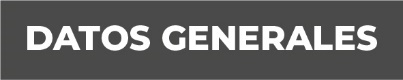 Nombre Wendi  Guadalupe Bautista DomínguezGrado de Escolaridad Maestría en Derecho PenalCédula Profesional (Licenciatura) T5357767Cedula Profesional (Maestría) En TramiteTeléfono de Oficina 229-2-76-39-00. Ext. 2008Correo Electrónico  wbautista@fiscalveracruz.gob.mxFormación Académica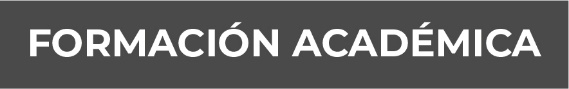 Año 2001- 2005Universidad Jean Piaget Veracruz Veracruz Estudios de Licenciatura en Derecho.Año 2005-2007Universidad de Xalapa Veracruz, Maestría en Derecho Penal.Trayectoria Profesional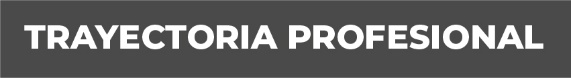 Año 2009- 2010  Interinato en la Agencia Especializada en Responsabilidad Juvenil de Juicios Orales de Palma Sola Veracruz.Año 2010- 2015Oficial Secretario en la Agencia Especializada en Responsabilidad Juvenil de Juicios Orales de Palma Sola Veracruz.Año 2015- 2018Fiscal Primera Especializada en la Investigación de Delitos Cometidos con Violencia contra la Familia Mujeres, Niñas, Niños y Trata de personas de la Unidad Integral de Procuración de Justicia del Decimosexto Distrito Judicial de Zongolica Veracruz.Año 2018 Fiscal Segunda Especializada en la Investigación de Delitos Cometidos con Violencia contra la Familia Mujeres, Niñas, Niños y Trata de personas de la Unidad Integral de Procuración de Justicia del Distrito Judicial de Orizaba Veracruz.Año 2018 Fiscal Sexta Especializada en la Investigación de Delitos Cometidos con Violencia contra la Familia Mujeres, Niñas, Niños y Trata de personas de la Unidad Integral de Procuración de Justicia del Distrito Judicial DXVII Veracruz. (ACTUAL). Conocimiento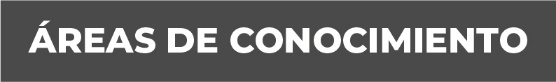 Derecho Penal.Derecho Constitucional.Derecho civil.Derecho Administrativo.Juicios Orales en Materia Penal.